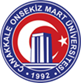 KURUMLARARASI YATAY GEÇİŞBAŞVURU FORMU2015-2016 EĞİTİM-ÖĞRETİM YILIForm  NoKURUMLARARASI YATAY GEÇİŞBAŞVURU FORMU2015-2016 EĞİTİM-ÖĞRETİM YILIRevizyon TarihiKURUMLARARASI YATAY GEÇİŞBAŞVURU FORMU2015-2016 EĞİTİM-ÖĞRETİM YILIRevizyon NoÇanakkale Onsekiz Mart ÜniversitesiMühendislik Fakültesi Dekanlığına,“Yükseköğretim Kurumlarında  Önlisans ve Lisans düzeyindeki Programlar Arasında  Geçiş, Çift Anadal, Yan Dal ile Kurumlararası Kredi transferi Yapılmasına İlişkin Yönetmelik” uyarınca Üniversitenize yatay geçiş yapmak istiyorum. Durumuma ilişkin bilgiler aşağıda belirtilmektedir.Bilgilerinizi ve gereğini saygılarımla arz ederim.                                        Çanakkale Onsekiz Mart ÜniversitesiMühendislik Fakültesi Dekanlığına,“Yükseköğretim Kurumlarında  Önlisans ve Lisans düzeyindeki Programlar Arasında  Geçiş, Çift Anadal, Yan Dal ile Kurumlararası Kredi transferi Yapılmasına İlişkin Yönetmelik” uyarınca Üniversitenize yatay geçiş yapmak istiyorum. Durumuma ilişkin bilgiler aşağıda belirtilmektedir.Bilgilerinizi ve gereğini saygılarımla arz ederim.                                        Çanakkale Onsekiz Mart ÜniversitesiMühendislik Fakültesi Dekanlığına,“Yükseköğretim Kurumlarında  Önlisans ve Lisans düzeyindeki Programlar Arasında  Geçiş, Çift Anadal, Yan Dal ile Kurumlararası Kredi transferi Yapılmasına İlişkin Yönetmelik” uyarınca Üniversitenize yatay geçiş yapmak istiyorum. Durumuma ilişkin bilgiler aşağıda belirtilmektedir.Bilgilerinizi ve gereğini saygılarımla arz ederim.                                        Çanakkale Onsekiz Mart ÜniversitesiMühendislik Fakültesi Dekanlığına,“Yükseköğretim Kurumlarında  Önlisans ve Lisans düzeyindeki Programlar Arasında  Geçiş, Çift Anadal, Yan Dal ile Kurumlararası Kredi transferi Yapılmasına İlişkin Yönetmelik” uyarınca Üniversitenize yatay geçiş yapmak istiyorum. Durumuma ilişkin bilgiler aşağıda belirtilmektedir.Bilgilerinizi ve gereğini saygılarımla arz ederim.                                        ÖĞRENİMİ SÜRDÜRÜLENÖĞRENİMİ SÜRDÜRÜLENYATAY GEÇİŞ İÇİN BAŞVURU YAPILANYATAY GEÇİŞ İÇİN BAŞVURU YAPILANÜNİVERSİTEÜNİVERSİTEFAKÜLTE FAKÜLTE BÖLÜM / PROGRAMBÖLÜM / PROGRAMÖĞRETİM ŞEKLİI.öğr.             II.öğr.ÖĞRETİM ŞEKLİI.öğr.          II.öğr.SINIFSINIFAĞIRLIKLI GENEL NOT ORTALAMASIEĞİTİM-ÖĞRETİM YILITC KİMLİK NO:          :………………………………………………………………………………….……ADI                             :………………………………………………………………………………………SOYADI                     :……………………………………………………………………………………….YAZIŞMA ADRES	: .......................................................................................................................			.........................................................................................................................TELEFON		: ........................................................................................................................Bu dilekçede verilen tüm bilgilerin doğruluğunu kabul ve beyan ederim. Kayıt hakkı kazandığım takdirde, başvuru ve kayıt koşullarına uymayan bir durumla karşılaşılması halinde kaydımın iptalini kabul ediyorum.	                                                                                                                                        İmza/TarihEkler  Onaylı Not belgesi (transkript)  Ders İçerikleri onaylı belge.  ÖSYM Sınav Sonuç Belgesi (İnternet Çıktısı)   Disiplin cezası almadığını gösterir belge.  Nüfus cüzdanı fotokopisi.  İkinci öğretim programlarından örgün öğretim programlarına yatay geçiş başvurusunda bulunacak öğrencilerin öğretim yılı sonunda bulundukları sınıf itibariyle ilk %10’a girdiklerine dair resmi belge.TC KİMLİK NO:          :………………………………………………………………………………….……ADI                             :………………………………………………………………………………………SOYADI                     :……………………………………………………………………………………….YAZIŞMA ADRES	: .......................................................................................................................			.........................................................................................................................TELEFON		: ........................................................................................................................Bu dilekçede verilen tüm bilgilerin doğruluğunu kabul ve beyan ederim. Kayıt hakkı kazandığım takdirde, başvuru ve kayıt koşullarına uymayan bir durumla karşılaşılması halinde kaydımın iptalini kabul ediyorum.	                                                                                                                                        İmza/TarihEkler  Onaylı Not belgesi (transkript)  Ders İçerikleri onaylı belge.  ÖSYM Sınav Sonuç Belgesi (İnternet Çıktısı)   Disiplin cezası almadığını gösterir belge.  Nüfus cüzdanı fotokopisi.  İkinci öğretim programlarından örgün öğretim programlarına yatay geçiş başvurusunda bulunacak öğrencilerin öğretim yılı sonunda bulundukları sınıf itibariyle ilk %10’a girdiklerine dair resmi belge.TC KİMLİK NO:          :………………………………………………………………………………….……ADI                             :………………………………………………………………………………………SOYADI                     :……………………………………………………………………………………….YAZIŞMA ADRES	: .......................................................................................................................			.........................................................................................................................TELEFON		: ........................................................................................................................Bu dilekçede verilen tüm bilgilerin doğruluğunu kabul ve beyan ederim. Kayıt hakkı kazandığım takdirde, başvuru ve kayıt koşullarına uymayan bir durumla karşılaşılması halinde kaydımın iptalini kabul ediyorum.	                                                                                                                                        İmza/TarihEkler  Onaylı Not belgesi (transkript)  Ders İçerikleri onaylı belge.  ÖSYM Sınav Sonuç Belgesi (İnternet Çıktısı)   Disiplin cezası almadığını gösterir belge.  Nüfus cüzdanı fotokopisi.  İkinci öğretim programlarından örgün öğretim programlarına yatay geçiş başvurusunda bulunacak öğrencilerin öğretim yılı sonunda bulundukları sınıf itibariyle ilk %10’a girdiklerine dair resmi belge.TC KİMLİK NO:          :………………………………………………………………………………….……ADI                             :………………………………………………………………………………………SOYADI                     :……………………………………………………………………………………….YAZIŞMA ADRES	: .......................................................................................................................			.........................................................................................................................TELEFON		: ........................................................................................................................Bu dilekçede verilen tüm bilgilerin doğruluğunu kabul ve beyan ederim. Kayıt hakkı kazandığım takdirde, başvuru ve kayıt koşullarına uymayan bir durumla karşılaşılması halinde kaydımın iptalini kabul ediyorum.	                                                                                                                                        İmza/TarihEkler  Onaylı Not belgesi (transkript)  Ders İçerikleri onaylı belge.  ÖSYM Sınav Sonuç Belgesi (İnternet Çıktısı)   Disiplin cezası almadığını gösterir belge.  Nüfus cüzdanı fotokopisi.  İkinci öğretim programlarından örgün öğretim programlarına yatay geçiş başvurusunda bulunacak öğrencilerin öğretim yılı sonunda bulundukları sınıf itibariyle ilk %10’a girdiklerine dair resmi belge.